*الهدف :أن تعين الطالبات أركان التشبيه مبينة نوعهعيني أركان التشبيه مبينة نوعه:1.كأنها جبل بالماء منتقل     يا من رأى جبلا بالماء ينتقل...................................................................................................................... 2.قال تعالى:"هن لباس لكم وأنتم لباس لهن"....................................................................................................................... 3.المال سيف نفعا وضرا....................................................................................................................... 4.وأدار كسرى في الجماعة طرفه     فرأى فتاة كالصباح جمالا....................................................................................................................... 5.سألتني عن الشباب كأن لـــــــم      تدر أن الشباب قرض يؤدى......................................................................................................................  6.فاهدم قلبي ما استطعت فإنه        سيكون مثل الصخرة الصماء...................................................................................................................... 7.فزمان الغاب طفــــــــــل             لاعـــــب عـــــذب جمــــــــــيل...................................................................................................................... 8.وزمان الناس شيــــــــخ                   عابس الوجــــــــــه ثقيل...................................................................................................................... 9.وغدا القوت في يد الناس كاليا       قوت حتى نوى الفقير الصياما......................................................................................................................  10.السفر ميزان القوم...................................................................................................................... 11.قيل في وصف شمعة:مجدولة في قدهــــــــــــــــا           تحكي لنا قدّ الأســـــــــــــــلكأنها عمر الفتــــــــــــــــــى          والنار فيها كالأجــــــــــــــــل.............................................................................................................................................................................................................................................. 12.سأعيش رغم الداء والأعداء    كالنسر فوق القمة الشماء.......................................................................................................................13.قيل في وصف كلب صيد:كأنه الكـــــوكب في انصبابه          أو قبس يلقط من شهــــابه  .......................................................................................................................	دولة فلسطين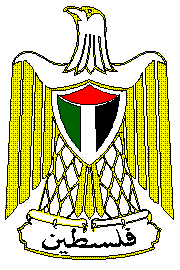 الفصل الدراسي الأول2021-2022الاسم:...............................................وزارة التربية والتعليم العاليالفصل الدراسي الأول2021-2022التاريخ:    /   /2021  اليوم: مديرية التربية والتعليم /قلقيليةالفصل الدراسي الأول2021-2022الموضوع :ورقة عمل التشبيه المفردمدرسة بنات فاطمة سرور الثانويةالفصل الدراسي الأول2021-2022الصف :الثاني عشر(    ) 